Habiter des espaces faiblement peuplés à vocation agricoleVisionnez les 2 vidéos en ouvrant le link puis répondez aux questions.https://www.youtube.com/watch?v=MA4P8GBnHhchttps://www.youtube.com/watch?v=W0GP30uYFlgComplétez le tableauQuel est le pourcentage des personnes qui vivent à la campagne ? _________________________________________________________________________________________________________________Complétez le tableau avec les expressions suivantes : Essayez de les mettre en style de comparaison.Rédigez un petit paragraphe de 5 idées pour expliquer comment vit un Sénégalais dans un espace agricole.___________________________________________________________________________________________________________________________________________________________________________________________________________________________________________________________________________________________________________________________________________________________________________________________________________________________________________________Rédigez un petit paragraphe de 5 idées pour expliquer comment on vit dans les Grandes Plaines dans un espace agricole.___________________________________________________________________________________________________________________________________________________________________________________________________________________________________________________________________________________________________________________________________________________________________________________________________________________________________________________Les espaces agricoles présentent des atouts. Citez-en quatre._____________________________________________________________________________________________________________________________________________________________________________________________________________________________________________________________________On sait qu’il est difficile de vivre dans un espace agricole. Dites pourquoi en citant 4 inconvénients._____________________________________________________________________________________________________________________________________________________________________________________________________________________________________________________________________Citez un défi que les espaces ruraux, dans les pays avancés, devront résoudre dans les années futures.______________________________________________________________________________________________________________________________________________________________________________Collège des Dominicaines de notre Dame de la Délivrande – Araya-Classe : 6e                                                                   Mars 2020 – 3ème semaineNom : ________________________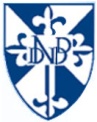 Lexique à savoir avant de visionner les vidéos :agriculture : travail de la terre (cultures) et élevage du bétail pour obtenir des produits alimentaires.agriculture commerciale : productions agricoles destinés à être vendues.agriculture intensive : système de production agricole donnant d’importants rendements sur des espaces restreints.agriculture vivrière : ensemble des productions destinées à la consommation personnelle du paysan et de sa famille. rendement : quantité de récolte par rapport à la surface utilisée. Mécanisation : utilisation des machines.Pays pauvresPays richesUtilisation des machines (oui / non)Agriculteurs nombreux (oui / non)Rendements (élevés / bas)But de l’agriculture (se nourrir / vendre)Type d’agriculture (commerciale / vivrière)mécanisation – agriculture commerciale et intensive – utilisation de machines (moissonneuse-batteuse) – utilisation des outils primitifs – openfield - main d’œuvre – champ immense en forme géométrique – peu d’engrais – pesticides et insecticides et beaucoup d’engrais – agriculture vivrière - travail manuel  - terre loin de la villePays développés ou émergentsPays pauvres